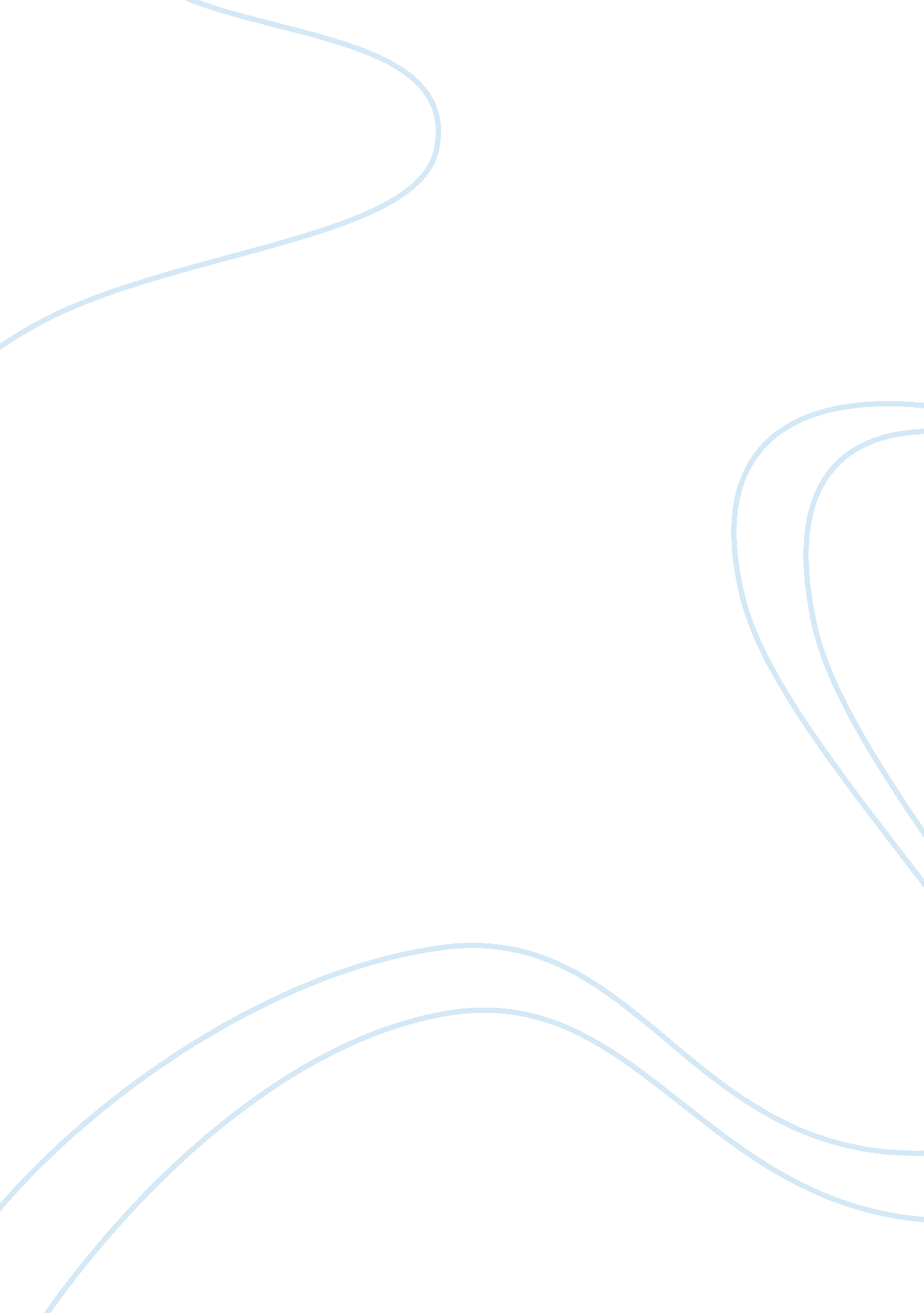 String mathematician and computer pioneer george booleLinguistics, Language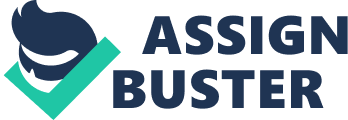 String -The string data type can hold multiple characters as a sentence or wordlike “ Hello” and a string needs the quotation marks around the wordso that the program knows that that is the word to be used string is generallyunderstood as a data type and is oftenimplemented as an array data structure ofbytes (or words) that stores a sequence of elements, typically characters, using some character encoding.   Single -Holds signed IEEE 32-bit (4-byte) single-precisionfloating-point numbers ranging in value from -3. 4028235E+38 through-1. 401298E-45 for negative values and from 1. 401298E-45 through 3. 4028235E + 38for positive values. Single-precision numbers store an approximation of a realnumber. Source- https://docs. microsoft. com/en-us/dotnet/visual-basic/language-reference/data-types/single-data-typeUse the Single data type so that you can contain floating-point valuesthat do not require the full data width of Double. In some cases the most common language runtime might beable to pack your Single variablesclosely together and save memory consumption. This is what businesses want fromthere I. T workers to make the code efficient and quick.  Boolean -Boolean is a part of a bigger groupof algebra that is used to making a True/False statement. True will be writtenas the number 1, whereas false will be written as the number 2. Boolean can bewritten in both algorithms and coding. Boolean was created by the Englishmathematician and computer pioneer George Boole so this is why it’s called theBoolean theory. A Boolean is composed of operatorssuch as and, or, not and or. Booleans are used in programming and today ininternet search engines. Boolean expressions are the result in the value ofeither true or false. As mentioned above, a user can useBoolean searches to help locate more exact matches in internet searches.  Integer- This is a quite common data type. You also may find integers in math andit means the same thing a whole number. Integer is very useful in programing asnumbers are used quite a lot in programing overall. Programmers have to pick acertain data type for that certain character so that they don’t waste a lot ofmemory. Double-Thefloat type allows you to store single-precision floating point numbers, whilethe double keyword allows you to store double-precision floating point numbers– real numbers, in other words. Its size is typically two machine words, or 8bytes on most machines.  This is the decimal point number datatype you would use this for mathematical equations like divisionbecause division problems are likely to have a decimal point in the answer. Byte-A byte is the smallest unit of addressable storagealthough a bit is smaller than a byte, a single bit cannot be addresseddirectly; we always deal with groups of bits and a byte in the smallest groupof bits that can be physically addressed. However, once we have addressed abyte, we can then examine the individual bits within it using the logicoperators AND, OR, NOT and XOR. On most systems a byte is exactly 8 bits inlength. The reason for this is simply that we can represent any 8-bit valueusing a convenient two-digit Not all programming languages utilise a byte datatype as such. 